           ESCOLA NOSSA SENHORA DE FÁTIMA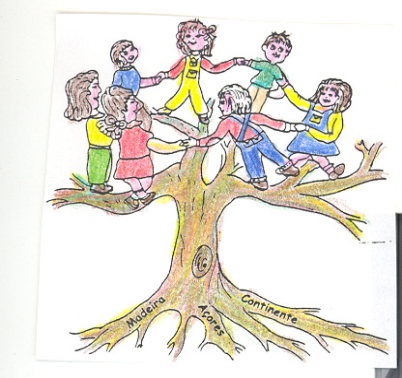        Fatima Square – 50 Kane St.  HARTFORD, CT  06106-2042Telefone:  860-236-1443Fax: 860-232-4455                                                    E-mail: escolaportuguesadehartford@gmail.com				Website:  http://escolaportuguesadehartford.weebly.comFICHA DE INSCRIÇÃO – PRIMEIRA MATRÍCULAAno Lectivo 2016/2017Esta ficha destina-se aos alunos que, no próximo mês de Setembro, vão frequentar, no mínimo, a 2ª classe da Escola Americana.NOME DO ALUNO:  ______________________________________________________	Data do Nascimento______________________________Local do Nascimento________________________________________________	Certidão    de   Nascimento (completa)     nº ________________ passada peloArquivo de Identificação de_________________________em _____________  	Classe que vai frequentar em Setembro na Escola Americana_____________ NOME DOS PAIS: ________________________________________________________		        _____________________________________________________________ENDEREÇO:   _______________________________   TELEFONE: _______________		________________________________E-Mail: _____________________________________   Cell #: ____________________PROPINA:  Pago em prestações de $170.00 por período através de cheque ou “money order” passado à “Escola Nossa Senhora de Fátima”. Total por ano é $510, Se tiver mais do que um filho na escola, informe-se no escritoria sobre as propinas.)1°. Pagamento:  Setembro2°. Pagamento:  Janeiro3°. Pagamento:  AbrilAs aulas serão às Terças e Quintas-Feiras, das 5:15 às 7 P.M.________________________________                  _________________Assinatura 							DataOBS.:  Esta ficha deve ser acompanhada de foto cópia da Certidão de Nascimento e respectivo                pagamento